Урок окружающего мира в 1-м классе "Равновесие в природе" (УМК "Школа–2100")Цель урока: формирование начального представления о биотическом круговороте веществ и экологическом равновесии, связывающих все живое и неживое.Задачи урока: – проследить на примерах роль живых организмов разных “профессий” в природе; – рассмотреть значение природы для человека; – воспитывать бережное отношение к природе.Оборудование: учебник “Я и мир вокруг”, А. А. Вахрушев, часть 2, 2010 г.; презентация, компьютер, мультимедиапроектор; Красная книга России, плакат “Их нужно спасти”; природные заповедники и заказники (любое издание); сюжетная картинка “Мартышка, Слоненок и Попугай”.Ход урокаI. Концентрация внимания, настрой на урок.– Скажем хором: “Сегодня все будет хорошо”, “У меня хорошее настроение”, “Сегодня я буду предельно внимателен”.Фразы повторить 1–2 раза вслух с улыбкой.II. Объявление темы и целей урока.– На прошлом уроке мы начали знакомиться с живыми обитателями планеты. Прочтите тему сегодняшнего урока в учебнике на стр. 58.  – Задача нашего урока – исследовать связь живого и неживого в природе, удивительную взаимную приспособленность всех живых организмов.III. Актуализация знаний.– Чтобы выполнить эту задачу, нам нужно вспомнить: во-первых, что или кого мы называем живыми организмами? Во-вторых, какими свойствами обладают живые организмы?СлайдСОЛНЦЕ РОМАШКА БЕЛКА – Как эти слова распределить на две группы? – Живые организмы – это… (растения и животные).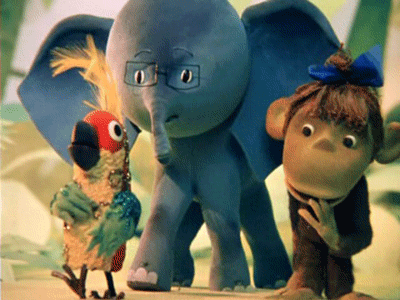 Задумчивый Слоненок посмотрел на розу и соловья и сказал: “Они так похожи друг на друга”. Мартышка заметила: “Нет, они совсем разные”. СлайдПроблемный вопрос: Кто же из них прав? (Предположения детей.)– Ответ на этот вопрос найдем на уроке. – Какими свойствами обладают живые организмы? (Ответы детей.)  – Проверим наши предположения. Слайд– Рассмотрим обе группы (растения и животные) подробнее.Слайд – Что изображено на первой иллюстрации учебника (стр. 58)? (Растения.) – Как, из чего строят свой организм растения? (Из воздуха, почвенной влаги и растворенных в почве питательных веществ. Растения используют для этого силу солнечного света.)– Прочитайте текст над иллюстрацией и скажите, о какой важной способности растений сообщается.  – Вспомните, как образно принято называть растения. (Кормильцы.) – Кто изображен на второй картинке? (Животные)– Могут ли животные создавать себе пищу так же, как растения?  – А как поэтому называют животных? (Едоки.)– Чем питаются животные?  – Уточним отличия животных от растений: способ питания, подвижность, способность очищать воздух, цвет. – Вернемся к размышлениям Слоненка и Мартышки о розе и соловье. Кто прав?Проблемные вопросы: СлайдМожет ли растение жить без животных? СлайдМожет ли животное жить без растения? IV. Физкультминутка.Мы немножко отдохнем.  Встанем, глубоко вздохнем. Дети по лесу гуляли, За природой наблюдали. Вверх на солнце посмотрели, И их всех лучи согрели. Чудеса у нас на свете –  Стали карликами дети.  А потом все дружно встали,  Великанами мы стали. (Проводится игра “Великаны и карлики”.) V. Совместное открытие нового.– Наши исследования продолжаются. Наблюдения показывают, что каждый живой организм приспособился сосуществовать вместе с другими живыми организмами.Слайд – Растения создают сложные вещества из простых и служат пищей для растительноядных животных. А те, в свою очередь, являются пищей для хищников. – Прочитайте на с.59 учебника, что происходит, когда растения и животные умирают.Микроорганизм (микроб) – мельчайший животный или растительный организм, различимый лишь в микроскоп.– Итак, получилась круговая связь живого и неживого.Проблемный вопрос: Подумайте, что будет, если исчезнут: растения; растительноядные животные; хищные животные; почвенные микроорганизмы?(Если бы исчезли все растения – не стало бы пищи для травоядных и кислорода для дыхания. Исчезли бы травоядные – растений стало бы слишком много, они не могли бы расти; пропали бы и хищники, т.к. им нечем стало бы питаться. Исчезли бы хищники – слишком много стало бы травоядных, они съели бы все растения. Исчезли бы мусорщики – никто бы не разрушал тела умерших, они заполнили бы всю землю.)– Какой сделаем вывод из наших наблюдений? (В природе нет ничего лишнего.)Сравним наш вывод с учебником на с.59 внизу. VI. Физкультминутка.Слайд Игра “Волшебное окошко”. – Умеете ли вы фантазировать, воображать, представлять себе какие-либо картины из жизни растений и животных? Учащимся предлагается “выглянуть в окошко” (раскрашенную рамку) – пофантазировать и рассказать, что они видят за “окошком” (какое растение или животное и т.п.) (Например: за голубым “окошком” дети “видят” море и его обитателей, небо, и парящих в нем птиц, за зеленым – лес, луг и т.д.)VII. Продолжение открытия нового.– Следующий шаг нашего исследования – место обитания. Каждый живой организм приспособился жить в определенном месте. Только в этом месте своего обитания растение или животное чувствует себя как дома. Для одних – это леса, для других – пустыни, океаны.Комментированная работа учащихся на с. 60 учебника. – Следующий шаг нашего исследования – воздействие человека на природу.Ведя свое хозяйство, человек порой не задумывается, какой вред он может нанести природе. Послушайте рассказ, подготовленный ребятами нашего класса, и скажите, о чем мы всегда должны помнить.Слайд (запускать просмотр картинок нажатием на надпись).(Несколько подготовленных учеников читают текст.)- Люди распахали степи и превратили их в поля. На бескрайних просторах, где жили степные обитатели, им уже не осталось места. Негде стало жить травоядным животным. Дикие лошади вымерли, гепардов теперь можно встретить только в зоопарке.Все перепуталось в природе. Голодные волки набросились на стада домашних животных. Мало стало овец. Не съеденная ими трава, легла на землю плотным засохшим слоем и стала мешать молодым росткам, пробиваться к свету. Тогда стали бороться с волками и уничтожили их во многих степных районах. Овец стало больше, и они съели всю траву.Тут налетел ветер, и пыльная буря сдула драгоценную почву. Пришлось вокруг полей сажать деревья, чтобы защищали от ветра.Посеяли пшеницу, да вот беда: собирать-то оказалось нечего. Суслики так расплодились, что вперед людей все зерно собрали. Огляделись – а где же орлы? Их охотники перестреляли, чтобы охотиться не мешали. Но тут появилась новая беда: в садах и огородах насекомые весь урожай съели. Объявили их вредителями и посыпали ядовитым порошком. Да забыли, что можно и самим людям отравиться…Долго бы еще людям пришлось бороться с природой, если бы, наконец, не поняли: не надо уничтожать диких животных и растения, надо жить в мире с природой, зная ее законы. Теперь приходится спасать, что осталось после плохого хозяйствования. Но исправлять свои ошибки всегда трудно. (Методические рекомендации для учителя, М.: Баласс, 2010.)– Итак, какой вывод мы сделаем из прослушанного рассказа?Вывод: Человеку надо жить в согласии с природой, зная ее законы.– Да, к сожалению, человек совершает много ошибок. Прочитайте на с.61, как люди пытаются их исправить. (Чтение текста учащимися про себя)Слайд– Животные и растения, которым грозит вымирание, заносятся в Красную книгу. Их сохраняют в ботанических садах, заповедниках, заказниках, зоопарках.VIII. Итог урока.– Подведем итог нашего исследования.Тест “Выбери правильный вариант ответа” (работа в группах). 1) Что используют растения для питания?1 – насекомых; 2 – питательные вещества; 3 – углекислый газ.2) Живая природа –это:1 – люди; 2 – глина; 3 – дождь.3) Что необходимо животным и растениям для выживания и роста:1 – вода и питание; 2 – темнота; 3 – ветер.4) Что нужно делать для охраны живых организмов:1 – чаще бывать в лесу; 2 – заботиться о живых существах; 3 – ставить ловушки вредным и хищным животным.– Можно ли считать одни организмы полезными, а другие – вредными? – Нужно ли оставлять в природе только те живые организмы, которые полезны человеку? – Можно ли переселять живые организмы из одного места в другое, основываясь лишь на желаниях человека? – А как вы себя ведете в природе? Слайд – О чем говорят эти природоохранные знаки?СлайдIX. Минутка самоконтроля и самооценки.На партах лежат красные, желтые и зеленые фишки. – С помощью фишек оцените свои успехи:Зеленая фишка – урок прошел удачно: я активно участвовал в работе класса, с заданиями справлялся успешно. Я очень доволен собой!Желтая фишка – сегодня на уроке не все задания оказались не такими уж легкими. Мне было трудно, но я справился. Я вполне доволен собой!Красная фишка – задания на уроке оказались слишком трудными. Мне нужна помощь!X. Домашнее задание:1) Выполнить задания в рабочей тетради на стр. 60 (обязательно). 2) Подготовить сообщение “Интересные сведения из жизни растений и животных”  (по желанию). 3) Нарисовать свои природоохранные знаки (по желанию).